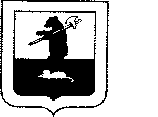 АДМИНИСТРАЦИЯ ГОРОДСКОГО ПОСЕЛЕНИЯ МЫШКИНПОСТАНОВЛЕНИЕг. Мышкин26.04.2021 											№ 86О внесении изменений в Административный регламент по предоставлению муниципальной услуги «Выдача разрешения на производство земляных работ» муниципальным учреждением «Управление городского хозяйства», утвержденный постановлением Администрации городского поселения Мышкин от 15.07.2019 № 167В соответствии с Федеральным законом от 06.10.2003 № 131 – ФЗ «Об общих принципах организации местного самоуправления в Российской Федерации», руководствуясь Уставом городского поселения Мышкин Мышкинского муниципального района Ярославской областиПОСТАНОВЛЯЕТ:Внести в Административный регламент по предоставлению муниципальной услуги «Выдача разрешения на производство земляных работ» муниципальным учреждением «Управление городского хозяйства», утвержденный постановлением Администрации городского поселения Мышкин от 15.07.2019 № 167 следующие изменения:Дополнить пункт 2.1 подпунктом 5 следующего содержания:«5) «Приостановление срока действия разрешения на производство земляных работ».Приостановление срока действия разрешения на производство земляных работ осуществляется в случае обнаружения в процессе производства земляных работ, не указанных в организационно-технологической документации на производство работ коммуникаций, подземных сооружений или взрывоопасных материалов»;Дополнить пункт 2.4 подпунктом 8 следующего содержания:«8) приостановление срока действия разрешения на производство земляных работ либо выдача (направление) мотивированного решения оботказе в приостановлении срока действия разрешения на производство земляных работ»;В абзаце втором пункта 2.5 после слов «"Продление срока действия разрешения на производство земляных работ",» дополнить словами «"Приостановление срока действия разрешения на производство земляных работ",»;Пункт 2.7 дополнить пунктом 2.7.2.1 следующего содержания:«2.7.2.1. В целях приостановления срока действия разрешения на производство земляных работ заявитель подает в МУ «Управление городского хозяйства» заявление по установленной форме (приложение 10 к административному регламенту). К указанному заявлению прилагаются следующие документы:оригинал разрешения;гарантийное обязательство заявителя о восстановлении нарушенного благоустройства в полном объеме;доверенность представителя заявителя (в случае представления интересов заявителя представителем);при предоставлении в целях получения муниципальной услуги документов и информации об ином лице, не являющемся заявителем, - документы, подтверждающие наличие согласия указанных лиц или их законных представителей на обработку персональных данных указанных лиц, а также полномочия заявителя действовать от имени указанных лиц или их законных представителей при передаче персональных данных указанных лиц в орган или организацию.Установленный выше перечень документов предоставляется заявителем самостоятельно и является исчерпывающим.»;Пункт 2.12 дополнить подпунктом 7 следующего содержания:«7) по приостановлению срока действия разрешения на производство земляных работ - при отсутствии документов, указанных в подпункте 2.7.2.1 настоящего административного регламента, а также в случае отсутствия объективных причин (погодных условий) для восстановления благоустройства.»;Пункт 3.3 дополнить пунктом 3.3.2.1 следующего содержания:«3.3.2.1. Подуслуга «Приостановление срока действия разрешения на производство земляных работ».В случае поступления заявления по приостановлению срока действия разрешения на производство земляных работ рассмотрение и проверка заявления и приложенных к нему документов осуществляется в порядке, установленном в подпункте 3.3.1. пункта 3.3. настоящего раздела административного регламента с учётом следующих особенностей.При поступлении заявления по продлению срока действия разрешения на производство земляных работ специалист Управления:проводит проверку соблюдения заявителем условия по срокам подачи заявления, установленного пунктом 2.7.2.1 раздела 2 административного регламента;проводит проверку наличия и правильности оформления документов, необходимых для продления срока действия разрешения на производство земляных работ;При наличии оснований, предусмотренных подпунктом 7 пункта 2.12. раздела 2 административного регламента, специалист Управления готовит проект мотивированного отказа в приостановлении срока действия разрешения на производство земляных работ и передаёт его вместе с заявлением и приложенными к нему документами начальнику МУ «Управление городского хозяйства» для подписания.При отсутствии оснований для принятия решения об отказе в приостановлении срока действия разрешения на производство земляных работ, предусмотренных подпунктом 7 пункта 2.12 раздела 2 административного регламента, специалист Управления производит оформление приостановления срока действия разрешения на производство земляных работ посредством нанесения на оборотную сторону подлинного экземпляра разрешения записи о приостановлении срока действия разрешения с указанием периода, на который приостанавливается срок действия разрешения. Подготовленный результат предоставления муниципальной услуги специалист Управления передаёт вместе с заявлением и приложенными к нему документами начальнику МУ «Управление городского хозяйства» для удостоверения записи о приостановлении срока действия разрешения.»;В абзаце четырнадцатом пункта 3.3.4 после слов «"Продление срока действия разрешения на производство земляных работ",» дополнить словами «"Приостановление срока действия разрешения на производство земляных работ",».Дополнить настоящий административный регламент приложением № 10.Настоящее постановление опубликовать в газете «Волжские зори» и разместить на официальном сайте Администрации городского поселения Мышкин в информационно - телекоммуникационной сети «Интернет».Контроль за исполнением настоящего постановления возложить на заместителя Г лавы Администрации городского поселения Мышкин.Настоящее постановление вступает в силу после официального опубликования.Глава городского
поселения МышкинЕ.В. Петров